																Calculation:Task:Calculate how many Euro-pallets-pitches one 40-feet-maritime container has and sketch them in the plan below.Sketch:scale: 1:33 1/3 	length: 12,032 m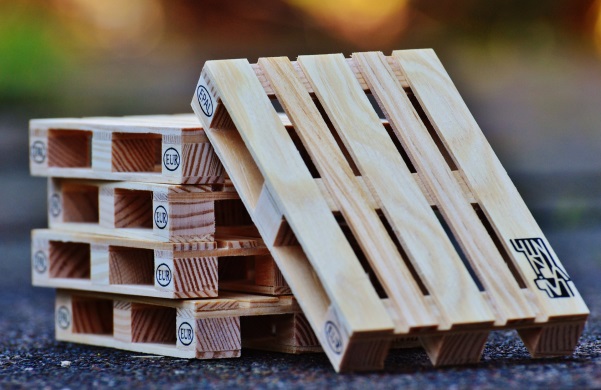 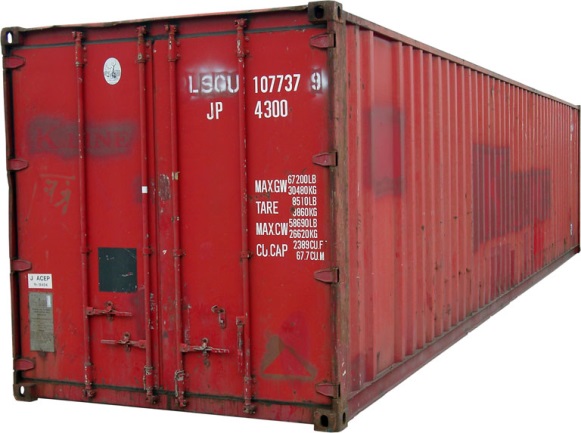 euro-palletdimension: 120 x 80 x 14,4 cm40-feet-maritime containerinternal dimension: 12,03 x 2,35 x 2,38 m